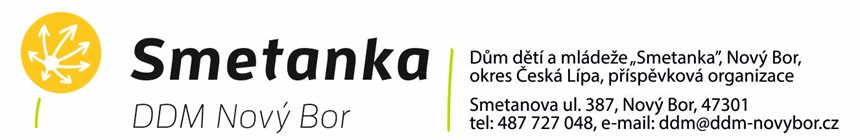 Smetanka – Dům dětí a mládeže Nový Bor, 1. Novoborský šachový klub a OR AŠSKp o ř á d a j íOkresní kolo přeboru škol v šachuDatum konáníČtvrtek 26. 11. 2015Místo konáníSmetanka – DDM Nový Bor, Smetanova 387Prezentace8:00 – 8:45 hod. v místě konáníHl. rozhodčíMichal MachSystém soutěžeHraje se podle Pravidel šachu FIDE, hodnocení družstev olympijským způsobem (počítá se skóre každého zápasu). Tempo hry a systém bude určen podle počtu družstevKategorie1.-5. třída ZŠ6.-9. třída ZŠ + 1. – 4. tř. osmiletého gymnáziastřední školySoutěží 4členná družstva. Na soupisce mohou být uvedeni 4 hráči plus max. 2 náhradníci v pořadí, v jakém budou nastupovat (1.- 4. šachovnice). Starší družstva mohou být doplněna i žáky mladšími při splnění podmínky příslušnosti k jedné škole. Každý hráč však může hrát pouze za družstvo jedné věkové kategorie.Přihláškyna adresu DDM, Smetanova 387, 473 01 Nový Bor (tel./fax 487 727 048, e-mail: hrebicek@ddm-novybor.cz ) nejpozději do 20. 11. 2015!!součástí přihlášky musí být vysílající školou potvrzená soupiska hráčů. Pro výběr hráčů do družstev je ideální uspořádat přebor školy - se zajištěním hracího materiálu a s řízením turnaje Vám může pomoci krajský manažer projektu Šachy do škol pan Weiser Jan, weiser7@seznam.cz. nebo Mach Michal, machmichaleznam.cz.Časový plánzahájení v 9:00 zakončení turnaje, vyhlášení výsledků odhadem do 15:00 hod.CenyPrvní 3 družstva v každé kat. obdrží diplom